          สร้างบันทึกความรู้ใหม่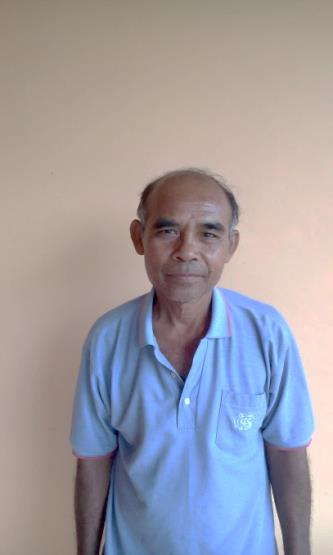 ประเภท : ความรู้สัมมาชีพชุมชนส่วนบนของฟอร์มหมวดหมู่ *** สามารถเลือกได้มากกว่า 1 หมวดหมู่ เช่น ทำเกษตรกรรมและมีศักยภาพเป็นแหล่งท่องเที่ยวชุมชนได้ด้วยเกษตร-ปลูกพืช เกษตร-เลี้ยงสัตว์ เกษตร-ประมง เกษตร-เกษตรแบบผสมผสาน
ท่องเที่ยวชุมชน
แปรรูป-อาหาร แปรรูป-เครื่องดื่ม แปรรูป-ผ้าและเครื่องแต่งกาย แปรรูป-ของใช้ ของประดับ แปรรูป-สมุนไพรที่ไม่ใช่อาหาร
อื่นๆ ชื่อองค์ความรู้  การทำปุ๋ยอินทรีย์ชีวภาพชื่อเจ้าขององค์ความรู้นายล้อม  ประคองสุข ที่อยู่   ๑๐๙  หมู่ที่  ๖ บ้านยาง  ตำบลชุมพวง  อำเภอชุมพวง  จังหวัดนครราชสีมา  โทรศัพท์  ๐๘-๑๐๖๗-๑๗๕๗ส่วนล่างของฟอร์มความเป็นมา / แรงบันดาลใจ / เหตุผลที่ทำเกิดจากการเสียค่าใช้จ่ายต้นทุนในการผลิตทางการทำนาสูง  โดยเฉพาะค่าปุ๋ยเคมีที่มีราคาแพง และสุขภาพร่างกายอ่อนแอด้วย  จึงคิดมาทำปุ๋ยอินทรีย์ชีวภาพใช้ทดแทนปุ๋ยเคมีจนถึงปัจจุบันนี้  สุขภาพก็แข็งแรงดี  มีเงินเพียงพอใช้จ่าย และให้ความรู้ในการทำปุ๋ยอินทรีย์ชีวภาพกับเพื่อนเกษตรกรในหมู่บ้านที่สนใจด้วยวัตถุประสงค์ช่วยลดต้นทุนการผลิตครอบครัวปลอดภัยจากเคมีสิ่งแวดล้อมชุมชนดีวัตถุดิบ  พืชผัก  เศษอาหาร  กากน้ำตาล  น้ำอุปกรณ์  ถังพลาสติกหรือกระเบื้องเคลือบ  กระบวนการ/ขั้นตอน
๑.  นำเศษซากพืชสด เช่น  พืช   ผัก ผลไม้ทั้งแก่และอ่อน รวมทั้งเปลือกผลไม้ ฯลฯ 
๒.  นำเศษซากสัตว์สด อาทิ หอยเชอรี่ ปลา ปู ฯลฯ 
๓.  นำพืชสุมนไพรเพิ่มประสิทธิภาพ อาทิ สะเดา ไหลแดง หนอนตายอยาก ตะไคร้หอม ฯลฯ 
โดยทั่วไปส่วนผสมของการผลิตน้ำหมักชีวภาพ ถ้าใช้สูตรที่เป็นเป็นเศษซากพืช จะใช้ส่วนผสมระหว่างเศษซากพืชสดกับกากน้ำตาล อัตราส่วน ๓ : ๑แต่หากเป็นเศษซากสัตว์ จะใช้อัตราส่วนระหว่างเศษซากสัตว์กับกากน้ำตาล อัตราส่วน ๑ : ๑ข้อพึงระวัง	ไม่ควรใช้ถังโลหะหรือปูนซิเมนต์  เพราะน้ำหมักจะเข้าไปกัดกร่อนภาชนะ ข้อเสนอแนะ  -ความสามารถในการจำหน่าย/ให้บริการ  	  ทุกวัน  ตามฤดูกาล  ยังไม่สามารถจำหน่าย/ให้บริการติดต่อ : สำนักงานพัฒนาชุมชนจังหวัดนครราชสีมาโทรศัพท์ : ๐๔๔ - ๒๔๒๙๙๑  ชื่อผู้จัดการความรู้ : นางสาวปัณฑิตา  สุขกำเนิดตำแหน่ง : นักวิชาการพัฒนาชุมชนชำนาญการ